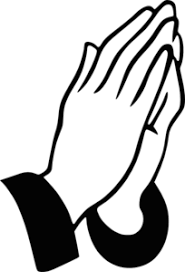 KILLASSER/CALLOW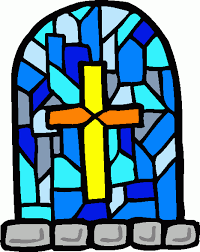 PARISH NEWSLETTER COVID UPDATEAs you know we have entered lockdown again. No masses available in our Churches. I am celebrating the scheduled newsletter masses through zoom. Please send me an email or contact Nicola Waite 089 418 2397 if you want to be part of any of these zoom masses. I will contact the families of the booked masses so that they can be in zoom.To get onto zoom you need zoom downloaded on your computer & you send me an email with your email address & I will send on a link a quarter of an hour before the mass you want to be part of starts.Whoever wants Holy Communion may contact me. I will be glad to give it to you.May you have a Happy New Year.Fr. John Durkan (094) 9024761/087 9548532   	  	No 303  			E-mail: frjohnd@gmail.comFIFTH SUNDAY AFTER CHRISTMAS						 	24th January 2021MASS INTENTION FOR THE NEXT 4 MONTHSSat 23rd Killasser 7pm 	Joe & Kathleen Carr & deceased family members. (zoom)Sun 24th Callow 10am	Dan Mulligan. 18th Anniv Callow (zoom)Sat 30th Killasser 7pm	Paraig Durkan, Rubble. Remembering babies Mary & Mia & dfm.Sat 6th Feb Killasser 7pm 	Tom & Mary Conlon, Cullen (zoom)Sun 7th Callow 10am	Michael Kielty, CuillenaughtenSat 13th Killasser 7pm 	Mike, Mary & Patricia Rowley, Drimagh.Sat 20th Killasser 7pm 	Nora & Mark Convey, Fross.Sat 27th Killasser 7pm	Frank Brennan, MaugheraboySat 6th March Killasser 7pm	Tom Burke, Carrowneden.Sat 13th Killasser 7pm	Willie O’Neill, Creggaun.Sat 20th Killasser 7pm	Bridget & Patrick Cunney, Carraliamore, daughter Vera, Sons John, Vincent & OllieSat 27th Killasser 7pm				Tom Rowley, Ballinacrra.Sat 3rd April Killasser 7pm			Easter VigilSun 4th Callow 10am				Easter SundaySat 10th  Killasser 7pm				Thomas & Annie McNulty, 5th Anniv TirnunnySun 11th Callow 10am				Jim Neary, LismoraneSat 17th Killasser 7pm				Martin McManus & dfm of McManus, CarramoreSun 18th Callow 10am				Tommy, Kathleen, Patrick, Joe & Mary Thompson, Cuillenaughten Sat 24th Killasser 7pm				Denis & Margaret Moran & deceased family members, CarraliamoreSun 25th Callow 10am 				Morning MassSat May 1st Killasser 7pm	Brigid, Anthony, Michael, Josephin & Caroline Dempsey. Dempsey & Hughes deceased Sun 2nd Callow 10am	Mary Kate Noone Sat 8th Killasser 7pm	Eddie & Bridie Thompson, DoontasSun 9th Callow 10am	Morning MassSat 15th Killasser 7pm	Hugh Fitzmaurice, CreggaunSun 16th Callow 10am	Morning MassSat 22nd Killasser 7pm	Mat Rowley, Sean & Kathleen, Cloonfinish.Sun 23rd Callow 10am	Morning MassPRAY FORBenedict Walsh, cousin of Tom Hennigan & Paraic O’Hara, who died in New YorkJohn Maloney, Tiernunny.Ring out, wild bells by Alfred Lord Tennyson - 1809-1892Ring out, wild bells, to the wild sky,The flying cloud, the frosty light:The year is dying in the night;Ring out, wild bells, and let him die.Ring out the old, ring in the new,Ring, happy bells, across the snow:The year is going, let him go;Ring out the false, ring in the true.Ring out the grief that saps the mindFor those that here we see no more;Ring out the feud of rich and poor,Ring in redress to all mankind.Ring out a slowly dying cause,And ancient forms of party strife;Ring in the nobler modes of life,With sweeter manners, purer laws.Ring out the want, the care, the sin,The faithless coldness of the times;Ring out, ring out my mournful rhymesBut ring the fuller minstrel in.Ring out false pride in place and blood,The civic slander and the spite;Ring in the love of truth and right,Ring in the common love of good.Ring out old shapes of foul disease;Ring out the narrowing lust of gold;Ring out the thousand wars of old,Ring in the thousand years of peace.Ring in the valiant man and free,The larger heart, the kindlier hand;Ring out the darkness of the land,Ring in the Christ that is to be.World Meeting of Families PrayerGod, our Father,We are brothers and sisters in Jesus your Son,One family, in the Spirit of your love.We ask you to bless Killasser and Callow – Our Parish.Bless us with the joy of love.Make us patient and kind,gentle and generous,welcoming to those in need.Help us to live your forgiveness and peace.Protect all families with your loving care,Especially those for whom we now pray:[We pause and remember family members and others by name].Increase our faith,Strengthen our hope,Keep us safe in your love,Make us always grateful for the gift of life that we share.This we ask, through Christ our Lord,